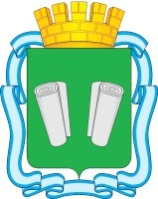 Администрация городского округа Кинешма155800, Ивановская область, г. Кинешма, ул. им. Фрунзе, д. 4. Тел.(49331)5-30-50 Факс (49331)5-30-86    e-mail: mail@admkineshma.ruСправка (акт) об итогах организации подготовки и проведения практической тренировки по эвакуации и тушению условного пожара«14» октября  2022 г.              									 №   2г. КинешмаВо исполнение распоряжения администрации городского округа Кинешма от 02.06.2022 № 181-р "О проведении практических тренировок по эвакуации и тушению условного пожара в здании администрации городского округа Кинешма» (в редакции распоряжения администрации городского округа Кинешма от 26.09.2022 № 338-р) на объекте защиты, здании администрации городского округа Кинешма (далее здание Администрации), проведена практическая тренировка по эвакуации лиц, осуществляющих свою деятельность на объекте защиты с массовым пребыванием людей, здании Администрации, а также посетителей и других лиц, находящихся в здании.Мероприятия проводились в соответствии с утвержденным планом подготовки и проведения тренировки по действиям в случае возникновения пожара и других чрезвычайных ситуаций в здании Администрации, включающим в себя пять этапов.В период трех подготовительных этапов проводились теоретические и практические занятия со всеми категориями сотрудников и проверка систем автоматической противопожарной защиты объекта.На четвертом этапе тренировки 14.10.2022 в 13 ч. 56 мин. было имитировано возникновение очага возгорания на первом этаже здания Администрации, в холле, в результате чего была включена система оповещения.Возникновение очага возгорания было обнаружено в 13 ч. 56 мин. Горчаковой Е.А., вахтером МКУ «Центр по обеспечению деятельности органов местного самоуправления городского округа Кинешма», которая незамедлительно сообщила в пожарную охрану место, время, адрес возникновения пожара. В 13 ч. 56 мин. Жеребко С.И., комендант МКУ «Центр по обеспечению деятельности органов местного самоуправления городского округа Кинешма», и Наумец Е.Е., ведущий эксперт отдела документооборота и кадровой работы администрации городского округа Кинешма, открыли засовы запасных выходов в левом и правом крыле здания Администрации соответственно.В 13 ч. 56 мин. заведующий отделом по организационно-хозяйственной работе муниципального казенного учреждения «Центр по обеспечению деятельности органов местного самоуправления городского округа Кинешма», ответственный за пожарную безопасность в здании администрации городского округа Кинешма, ответственный за подготовку и проведение практических тренировок по эвакуации – Проданец С.И. по системе оповещения (громкоговорителю) поставил задачи по эвакуации лиц, осуществляющих свою деятельность на объекте защиты – здании Администрации, а также посетителей и других лиц, находящихся в здании, и ликвидации очага возгорания: - Сработала система автоматической пожарной сигнализации. Произошло возгорание в одном из помещений при входе в здание Администрации. Всем сотрудникам и посетителям покинуть здание Администрации, согласно планов эвакуации, через запасные выходы. Общий сбор во дворе здания Администрации Ответственным сотрудникам по принятию мер в части предупреждения распространения очага возгорания и тушению условного пожара приступить к необходимым действиям, связанным с распространением условного пожара. В 13 ч. 57 мин. Жеребко С.И., комендант МКУ «Центр по обеспечению деятельности органов местного самоуправления городского округа Кинешма», отключил электроснабжение левого крыла 1-го этажа и холла при входе в здание Администрации.В 13 ч. 57 мин. начата общая эвакуация с объекта.В 13 ч. 58 мин. Воронов Р.В. и Березин А.М., главные специалисты отдела документооборота и кадровой работы администрации городского округа Кинешма, начали тушение условного пожара. В 14 ч. 00 мин. тушение условного пожара было завершено.В ходе эвакуации Букина О.А., бухгалтер – экономист муниципального казенного учреждения «Центр по обеспечению деятельности органов местного самоуправления городского округа Кинешма», Любимова Е.Н., главный специалист по кадровой работе и делопроизводству МКУ «Центр по обеспечению деятельности органов местного самоуправления городского округа Кинешма», а также Турлапов М.В., главный специалист отдела муниципального контроля и охраны окружающей среды администрации городского округа Кинешма, обеспечили закрытие окон на лестничных маршах и в служебных помещениях здания Администрации.В 14 ч. 01 мин. лица, осуществляющие свою деятельность на объекте защиты – здании Администрации, полностью эвакуировались.В 14 ч. 02 мин. эвакуация была завершена общеобъектовым построением и перекличкой эвакуированных лиц, организованной Наумец Е.Е., ведущим экспертом отдела документооборота и кадровой работы администрации городского округа Кинешма.Заведующим отделом по организационно-хозяйственной работе муниципального казенного учреждения «Центр по обеспечению деятельности органов местного самоуправления городского округа Кинешма», ответственным за пожарную безопасность в здании администрации городского округа Кинешма, ответственным за подготовку и проведение практических тренировок по эвакуации – Проданцом С.И. был сделан краткий доклад Мозенкову О.Е., заместителю главы администрации городского округа Кинешма, об итогах подготовки и проведения эвакуации лиц, осуществляющих свою деятельность на объекте защиты – здании Администрации, а также посетителей и других лиц, находящихся в здании, и тушения условного пожара:- В тренировке приняло участие 99 сотрудников. На момент эвакуации посетители в здании Администрации отсутствовали. Очаг условного пожара ликвидирован.- Эвакуация из здания Администрации проведена за 5 мин.Мосоловым Е.Н., директором МКУ «Центр по обеспечению деятельности органов местного самоуправления городского округа Кинешма», были обследованы все кабинеты, находящиеся в здании Администрации:- В кабинетах №№ 37, 47 отсутствовали ключи в замке двери, дверь была заперта.- Ключи от кабинетов №№ 24, 25, 27, 31, 43, 44 находились на вахте, сотрудники находились на служебных выездах.Отмечено, что итоги тренировки в целом положительные, система автоматической противопожарной сигнализации и оповещения людей о пожаре сработала, цели и задачи тренировки достигнуты. Заведующий отделом по организационно-хозяйственной работе муниципального казенного учреждения «Центр по обеспечению деятельности органов местного самоуправления городского округа Кинешма», ответственный за пожарную безопасность в здании администрации городского округа Кинешма, ответственный за подготовку и проведение практических тренировок по эвакуации        		              Проданец С.И.